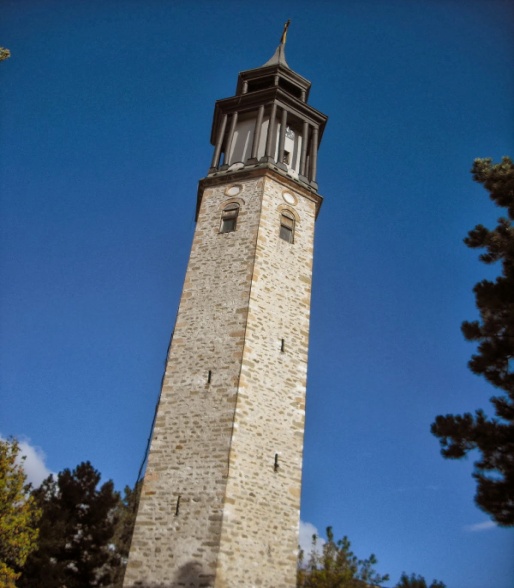 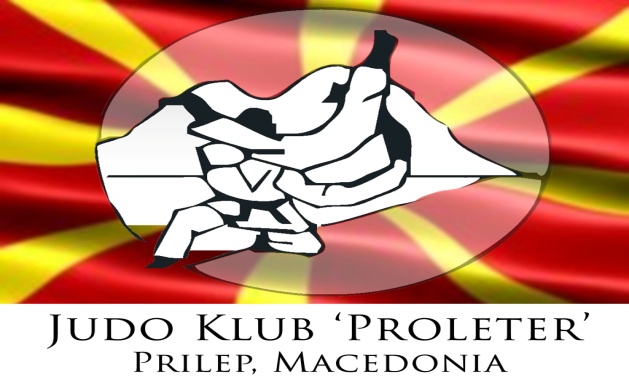 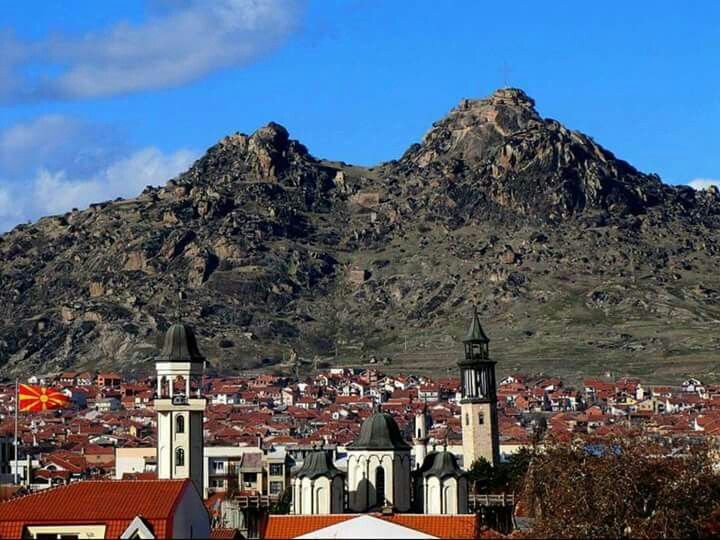                                               17 ОПЕН ЏУДО НАТПРЕВАР                                                          ”ПРИЛЕП ОПЕН”                                     ЏУДО КАМП 19 – 21.Октомври 2018Аплицирање за учество и информации за резервација на сместување: најдоцна до 15.10.2018год/контакт     email:slavejudo@yahoo.com;tel+389 78 32 02 02 Славе Димитријоскиemail.judomkd@gmail.com;tel:+389 78 33 40 90  Игор ДимитријоскиСпортска салаСпортска салаСОУ,, РИСТЕ РИСТЕСКИ-РИЧКО,,-ПРИЛЕПСОУ,, РИСТЕ РИСТЕСКИ-РИЧКО,,-ПРИЛЕПСОУ,, РИСТЕ РИСТЕСКИ-РИЧКО,,-ПРИЛЕПСОУ,, РИСТЕ РИСТЕСКИ-РИЧКО,,-ПРИЛЕПСОУ,, РИСТЕ РИСТЕСКИ-РИЧКО,,-ПРИЛЕПСОУ,, РИСТЕ РИСТЕСКИ-РИЧКО,,-ПРИЛЕПСместувањеСместувањеСтудентски дом - Орде Чопела(три креветни соби со купатило,полн пансион 15 еу)Хотел Кристал Палас- Прилеп,Хотел СалидаСтудентски дом - Орде Чопела(три креветни соби со купатило,полн пансион 15 еу)Хотел Кристал Палас- Прилеп,Хотел СалидаСтудентски дом - Орде Чопела(три креветни соби со купатило,полн пансион 15 еу)Хотел Кристал Палас- Прилеп,Хотел СалидаСтудентски дом - Орде Чопела(три креветни соби со купатило,полн пансион 15 еу)Хотел Кристал Палас- Прилеп,Хотел СалидаСтудентски дом - Орде Чопела(три креветни соби со купатило,полн пансион 15 еу)Хотел Кристал Палас- Прилеп,Хотел СалидаСтудентски дом - Орде Чопела(три креветни соби со купатило,полн пансион 15 еу)Хотел Кристал Палас- Прилеп,Хотел СалидаРАСПОРЕДРАСПОРЕД    Свечено отварање       Свечено отварање                   10:00 часот                10:00 часот                10:00 часот                10:00 часот       21.10.2018       21.10.2018  Мерење  08:00-09:00  Мерење  08:00-09:00  Мерење  08:00-09:00Секој натпреварувач задолжително да достави натпреварувачка книшка(џфм)лична идентификација или пасош(нема толеранција во тежина)Секој натпреварувач задолжително да достави натпреварувачка книшка(џфм)лична идентификација или пасош(нема толеранција во тежина)       21.10.2018       21.10.2018Елиминации 10:30Елиминации 10:30Елиминации 10:30Организацијата на турнирот е во соработка и координација со правилата на Македонската џудо федерацијаОрганизацијата на турнирот е во соработка и координација со правилата на Македонската џудо федерацијаНаградиНаградиИндивидуални 1во ,2ро,и 3то место во секоја категорија.Тимски пехар за 1во место.Најдобар натпреварувач/ка.Индивидуални 1во ,2ро,и 3то место во секоја категорија.Тимски пехар за 1во место.Најдобар натпреварувач/ка.Индивидуални 1во ,2ро,и 3то место во секоја категорија.Тимски пехар за 1во место.Најдобар натпреварувач/ка.Индивидуални 1во ,2ро,и 3то место во секоја категорија.Тимски пехар за 1во место.Најдобар натпреварувач/ка.Индивидуални 1во ,2ро,и 3то место во секоја категорија.Тимски пехар за 1во место.Најдобар натпреварувач/ка.Индивидуални 1во ,2ро,и 3то место во секоја категорија.Тимски пехар за 1во место.Најдобар натпреварувач/ка.БорилиштеБорилиште                                                             Три борилишта 6x6 метри                                                             Три борилишта 6x6 метри                                                             Три борилишта 6x6 метри                                                             Три борилишта 6x6 метри                                                             Три борилишта 6x6 метри                                                             Три борилишта 6x6 метриУчесничка такса за натпреварУчесничка такса за натпревар  300ден (дупли старт 150ден)  21 Октомври  300ден (дупли старт 150ден)  21 Октомври  300ден (дупли старт 150ден)  21 ОктомвриУчесничка такса (џудо камп)Учесничка такса (џудо камп)300 денВозрасни категорииВозрасни категорииГодина Година Година Година на раѓањеГодина на раѓањеКатегории ЖП 21   ЖП 21   ЖП 21   1998-2000                      (4мин)1998-2000                      (4мин)44,48,52,57,63,70,78 +78МП 21    МП 21    МП 21    1998-2000                      (4мин)1998-2000                      (4мин)55,60,66,73,81,90,90,100 +100МП 18    МП 18    МП 18    2001-2003                      (4мин)2001-2003                      (4мин)50,55.60,66.73,81,90, +90ЖП 18     ЖП 18     ЖП 18     2001-2003                      (4мин)2001-2003                      (4мин)40,44,48,52,57,63,70, +70МП 15   МП 15   МП 15   2004-2005                      (3мин)2004-2005                      (3мин)34,38,42,46,50,55,60,66,73, +73ЖП 15     ЖП 15     ЖП 15     2004-2005	                    (3мин)2004-2005	                    (3мин)36,40,44,48,52,57,63, +63МП 13    МП 13    МП 13    2006-2007               (2)-(3мин)2006-2007               (2)-(3мин)(22,24,27)30,34,38,42,46,50,55,60,66 +66ЖП 13     ЖП 13     ЖП 13     2006-2007               (2)-(3мин)2006-2007               (2)-(3мин)(22,25,28)32,36,40,44,48,52,56 +56ЏУДО КАМПВреме и место ЏУДО КАМПВреме и место     ПЕТОК      19.10.2018    САБОТА   20.10.2018    ПЕТОК      19.10.2018    САБОТА   20.10.2018    ПЕТОК      19.10.2018    САБОТА   20.10.2018СОУ ,,Орде Чопела,,-Прилеп СОУ ,,Ристе Ристески –Ричко,,СОУ ,,Орде Чопела,,-Прилеп СОУ ,,Ристе Ристески –Ричко,,Тренинг Петок попладне19:30-21:30  Тренинг Сабота предпладне08:30-10:00 10:00-11:30 Тренинг Сабота попладне16:00-17:30  17:30-19:00  